RUTA DE APRENDIZAJE SEGUNDOS BÁSICOS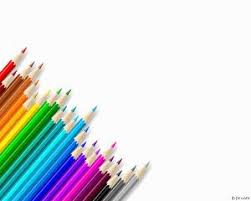 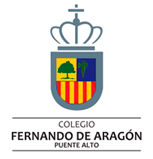 (Semanas del 26 de julio al 09 de agosto)Estimadas mamitas y papitos:Esperando que se encuentren muy bien en sus hogares y sigan cuidándose del virus, les comunicamos con mucho entusiasmo y felicidad que nuestro colegio ha vuelto a abrir sus puertas para que todos los estudiantes vuelvan a las aulas a compartir y aprender.Aun así, sabemos que esta vuelta a clases es voluntaria, por lo cual se les enviará una ruta de aprendizaje con los objetivos y tareas a realizar semanalmente para que tengan la oportunidad de desarrollar las mismas habilidades y objetivos que aquellos estudiantes que vienen de manera presencial.Es importante que diariamente ingresen a la página del colegio www.colegiofernandodearagon.cl para mantenerse informados y al día con las tareas enviadas por cada profesor(a).ASIGNATURAOBJETIVO DE APRENDIZAJEESPECIFICACIÓN DEL TRABAJOLENGUAJEOA7 Lee independientemente y comprender textos no literarios (cartas, notas, instrucciones y artículos informativos) para entretenerse y ampliar su conocimiento del mundo: extrayendo información explícita e implícita; comprendiendo la información que aportan las ilustraciones y los símbolos a un texto; formulando una opinión sobre algún aspecto de la lectura.OA8 Desarrollar el gusto por la lectura, leyendo habitualmente diversos textos.OA21 Escribir correctamente para facilitar la comprensión por parte del lector, usando de manera apropiada: combinaciones ce-ci, que, qui, ge-gi, gue-gui, gûe-gûi; mayúsculas al iniciar una oración y al escribir sustantivos propios; punto al finalizar una oración; punto de interrogación y exclamación al inicio y final de preguntas y exclamaciones.Desarrollan guía N°8 de comprensión lectora.Leen en voz alta los textos de la guía.Responden preguntas implícitas y explicitas de los textos.Las preguntas de desarrollo las responden de forma completa.Del texto “LEO PRIMERO”, desarrollan las páginas 59, 60, 61 y 62 del tomo 1.Del texto “CONTEXTO”, desarrollan las páginas 86 y 87.En “Leo letras”, trabajaremos el cuento “EL PUNTO”. Recuerda que para escuchar el cuento, debes ir a la página del colegio e ingresar a TELECLASES.  https://sites.google.com/colegioamericovespucio.cl/teleclase/homeMATEMÁTICAOA 3 Comparar y ordenar números del 0 al 100 de menor amayor y viceversa, usando material concreto y monedasnacionales de manera manual y/o por medio de softwareeducativo.OA 13 Demostrar, explicar y registrar la igualdad y ladesigualdad en forma concreta y pictórica del 0 al 20, usandoel símbolo igual (=) y los símbolos no igual (> o <).OA14 Representar y describir la posición de objetos ypersonas en relación a sí mismos y a otros objetos y personas,incluyendo derecha e izquierda y usando material concreto ydibujos.Desarrollan guía N°9 de números y operaciones.Ordenan secuencia numérica de menor a mayor y de mayor a menor.Determinan y registran dos igualdades o desigualdades dadas.Comparan y registran igualdades o desigualdades con el uso de símbolos.Desarrollan guía N°10 de geometría.Describen y representan la posición de objetos y personas con relación a sí mismos y a otros.Ubican la posición de un objeto, siguiendo dos o más instrucciones de posición, ubicación y dirección, usando un punto de referencia.Del texto del estudiante, desarrollan las páginas 40 y 41.Del cuaderno de actividades, desarrollan las páginas 26, 27, 28 y 29.Observan video educativo para apoyar el aprendizaje.https://www.youtube.com/watch?v=3wdLezvyPQICIENCIAS NATURALESOA7 Identificar la ubicación y explicar la función de algunas partes del cuerpo que son fundamentales para vivir: corazón, pulmones, estómago, esqueleto y músculos.Desarrollan guía N°7 del cuerpo.Leen con mucha atención y en voz alta las definiciones que aparecen en la guía.Para la primera actividad necesitarás la ayuda de un adulto y también un reloj. Sigue paso a paso las instrucciones.Responde las preguntas de forma completa.Del texto del estudiante, desarrollar páginas 20 y 21.Del cuaderno de actividades, desarrollar la página 16.Observa el video de aprendo TV, para complementar el aprendizaje.https://www.youtube.com/watch?v=N4dqbR2Ks1o&amp;t=15sEDUCACIÓN FÍSICAOA11 Practicar actividades físicas, demostrandocomportamientos seguros como: realizar uncalentamiento mediante un juego; escuchar y seguirinstrucciones; utilizar implementos bajo supervisión;mantener su posición dentro de los límitesestablecidos para la actividad.Desarrollan guía N°4 de educación física.Para comenzar, realiza muy concentrado el calentamiento, estos ejercicios te sirven para evitar lesiones.Para desarrollar la actividad, necesitarás tiza y el acompañamiento de algún amigo o familiar para jugar.Observa el video educativo para guiar tu aprendizaje.https://www.youtube.com/watch?v=PWT6x5HMR_I